21 марта 2022года подведены итоги муниципального фестиваля юных талантов среди образовательных учреждений Рамешковского района « Лесенка успеха»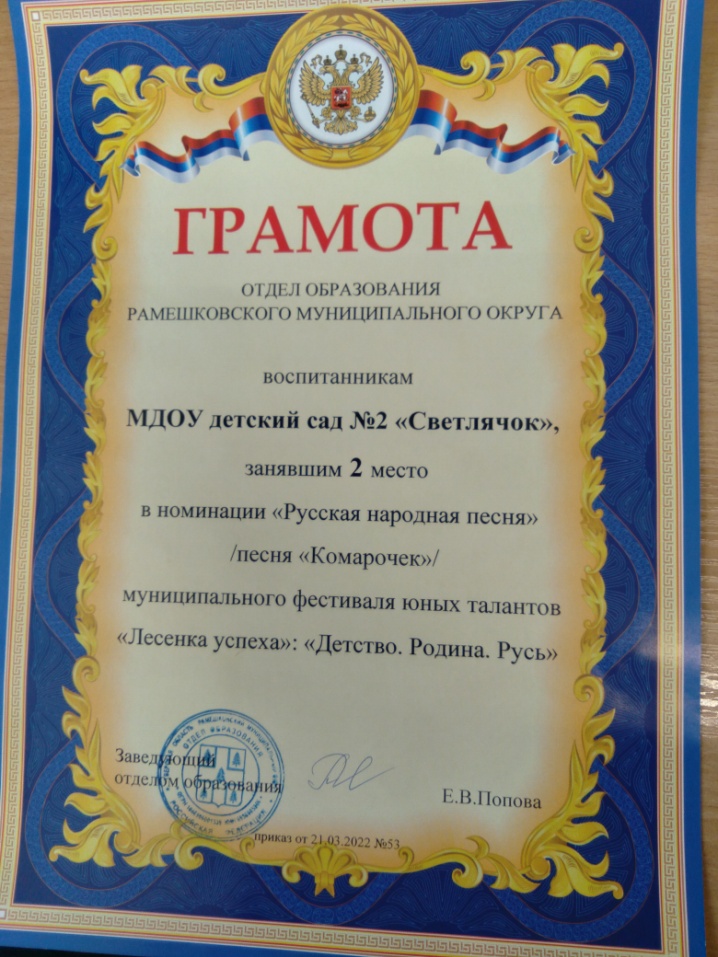 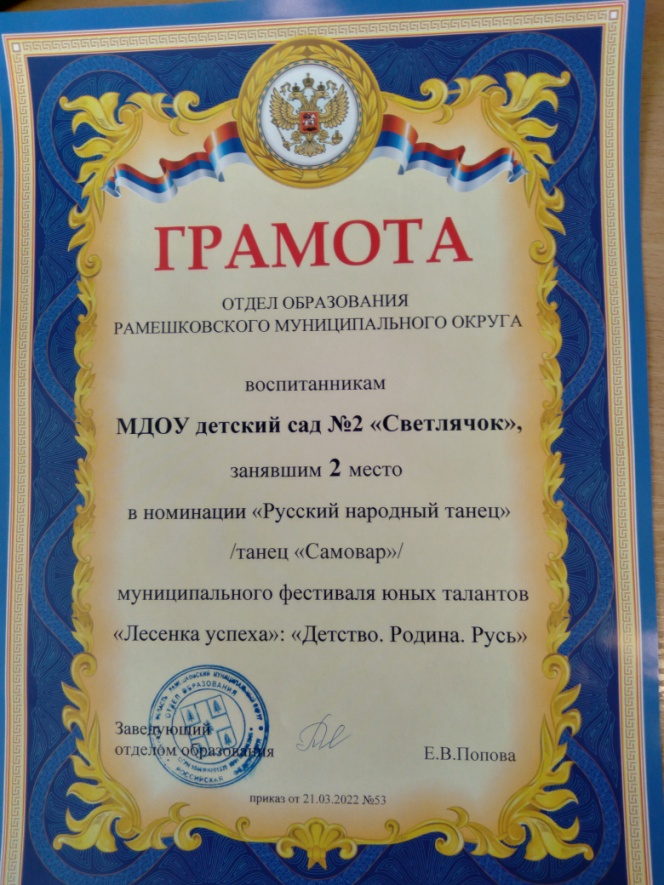 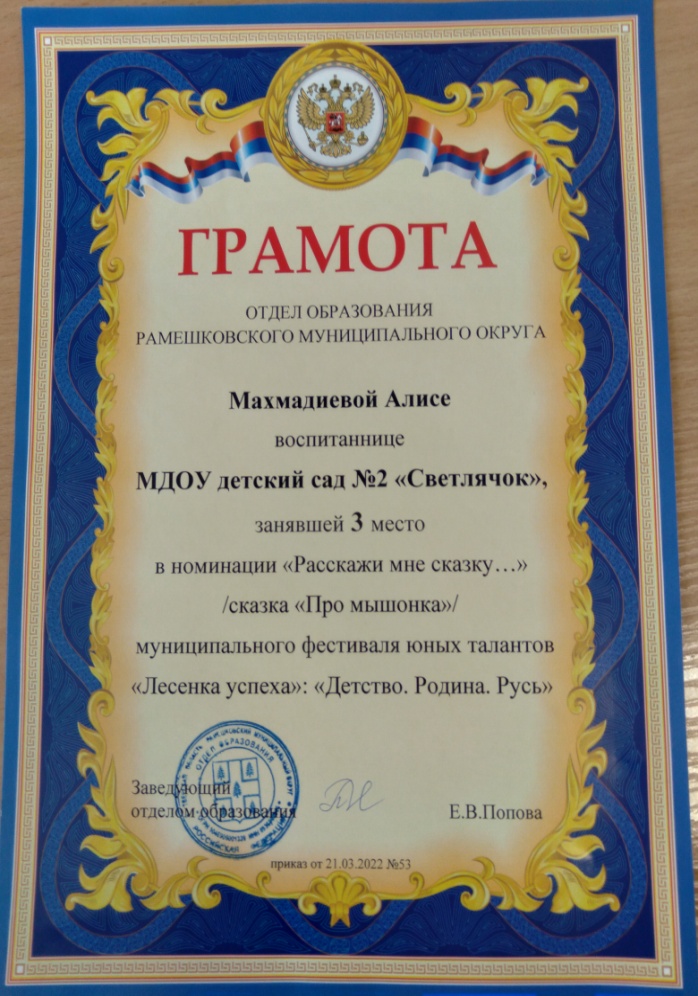 3-е место в номинации «Расскажи сказку» (сказка « Про мышонка», исполнитель Махмадиева А.). Воспитатель  Боярская Светлана Борисовна.ё2-е место в номинации «Русский народный танец» (танец «Самовар»,исполнители: Иванов Максим, Хорева Яна, Саперина Яна, Кузьмина Марьяна, Макаревич София, Смирнова Анастасия, Гулова Шахноза.  Воспитатель, педагог  по дополнительному образованию Иевлева Светлана Владимировна.2-е место в номинации «Русский народный танец» (танец «Самовар», исполнители: Иванов Максим, Хорева Яна, Саперина Яна, Кузьмина Марьяна, Макаревич София, Смирнова Анастасия, Гулова Шахноза.  Воспитатель, педагог  по дополнительному образованию Иевлева Светлана Владимировна.